Der Betriebsrat der Firma …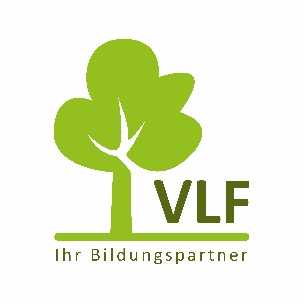 Der/die Betriebsratsvorsitzende … An alle Mitglieder des BetriebsratsIm HauseOrt, DatumBetr.: Einladung zur ordentlichen Betriebsratssitzung am …Liebe Kolleginnen und Kollegen,am … findet um … Uhr in Raum … die nächste ordentliche Sitzung des Betriebsrats statt. Zu dieser Sitzung lade ich hiermit ein.Die Tagesordnung lautet wie folgt:1. Begrüßung und Aktuelles 2. Änderungen / Ergänzungen zur Tagesordnung3. Genehmigung des Protokolls der Sitzung vom …4. …5. …6. …7. VerschiedenesSofern ein Betriebsratsmitglied an der Teilnahme verhindert sein sollte, bitte ich um unverzügliche Mitteilung unter Angabe der Gründe (§ 29 Abs. 2 BetrVG), damit ich rechtzeitig das entsprechende Ersatzmitglied einladen kann.Mit freundlichen Grüßen_________________________(Betriebsratsvorsitzende/r)